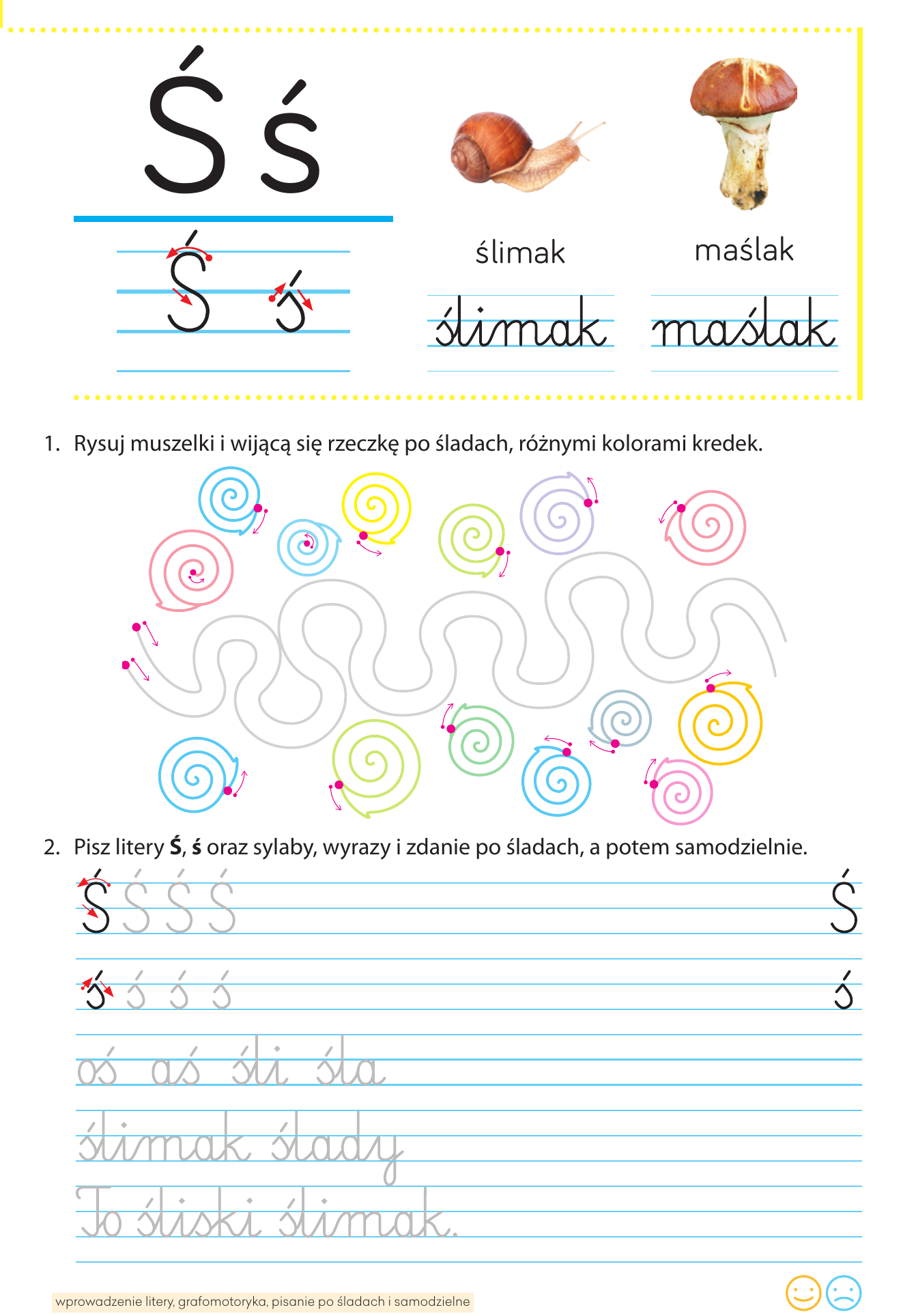 Policz zwierzęta i połącz je z właściwą liczbą.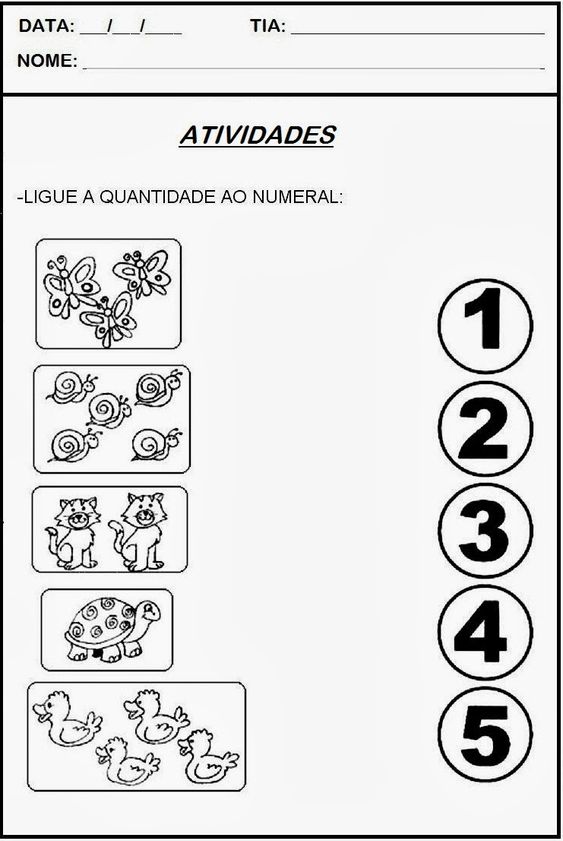 